NEW ENGLAND AND THE WORLD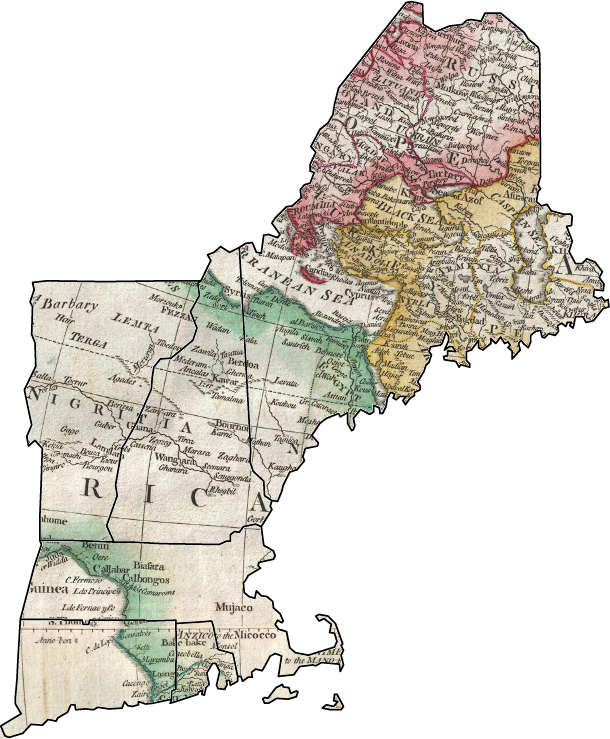 American and New England Studies Program at Boston UniversityGraduate Student Association ConferenceOctober 24 & 25, 2014Plenary Speaker:Dolores Hayden“Domestic Revolution: A New England Scandal from 1868”Professor of Architecture, Urbanism and American Studies, Yale UniversityElie Wiesel Center for Judaic Studies 	Registration Fee: 146 Bay State road	Panelist $10	Boston, MA	BU Students $15	Visitors $20October 24, Friday at 3pmOctober 25, Saturday at 9amSponsored by Boston university’s Center for the HumanitiesAnd the Graduate Student ORganization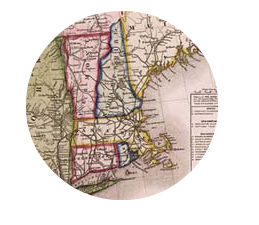 Friday, October 243:00-3:30 	Registration/Coffee3:30-4:15	Plenary Speaker: 	Dolores Hayden, “Domestic Revolution: A New England Scandal from 1868” Professor of Architecture, Urbanism and American Studies, Yale University4:30-6:00	People in the City 	Chair: William MooreNaomi Slipp, Art History, Boston University: “The Specter of Smallpox in Ante-bellum Boston: Building a Medical Reputation through Visual Culture”Chris Tucker, Clark University: "Turnpikes and Tenements: Housing Discrimination in Three New England Cities"Ian Stevenson, American and New England Studies, Boston University: “The American Underground Frontier: Boston Subway Construction and Photography, 1894-1897”Chelsea Gibson, History, SUNY Binghamton: “Suffrage and Revolution: Boston’s Women and the Movement for a Free Russia”6:00-7:00	Reception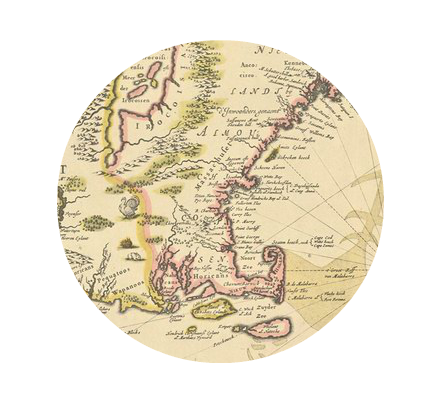 Saturday, October 259:00-9:30	Registration/Coffee9:45-11:00	Shaping Colonial Identities		Chair: Joseph RezekAmy Noel Ellison, History, Boston University:  "Errand Through the Wilderness: New Englanders and the Invasion of Canada, 1775-1776"Dylan LeBlanc, History, University of Notre Dame: "'To Account Our Selves Knitt Together': John Winthrop, Performative Text, and Communal Self-Fashioning in the Massachusetts Bay Company, 1629-1630" Brett Culbert, American Studies, Harvard University: “Copley Seams in Watson and the Shark: The Figural Stitching of Subject, Artist, and Genre”11:15-12:30	Rethinking the New England Mind		Chair: Hunt HowellJamie Devol, American and New England Studies, Boston University: “The Romantic-Pragmatist: Louis H. Sullivan and The Autobiography of an Idea Reconsidered”Tim Sommer, English and American Literature, Universität Heidelberg: “Negotiating Cultural Authority: New England Intellectuals and the Challenge of the English Literary Tradition”Christopher Allison, American Studies, Harvard University: “The Material Mind: George Whitfield’s Corpse in New England and English Phrenology, 1770-1860”12:30-1:30	Lunch with Alt-Academy Panel		Chair: George BornEdith A. Tonelli, Ph.D., Director, Cape Cod Museum of ArtJoshua Cracraft, Ph.D., Program Director, Primary SourceLauren Proll, Ph.D., Instructor, Boston University Academy1:45-3:15	Community, Conflict, and Cannibalism		Chair: Marilyn HalterGeorge Schwartz, American and New England Studies, Boston University: “Collecting and Arranging...a History of the Globe”: The Salem East India Marine Society Museum and the Formation of American Identity”Nicole Topich, Archivist, Harvard University: “Personal Replevin: Slavery in Massachusetts and the Kidnappings of People of Color”Carla Cevasco, American Studies, Harvard University: "This is My Body: Communion and Cannibalism in Colonial New England"Rachael Abbiss, History, University of Chester: "Imperial Ties: British Isles and New England, 1686-1689"Closing Reception